Junior Infants Work-Week beginning Monday 20th AprilJunior Infants don’t have a great deal of workbooks.  Their curriculum is very much based on practical lessons and oral teaching and learning.  Therefore, the amount of basic workbook tasks is limited.  The following pages may seem very ‘wordy’, but I’ve tried to explain how to go about using the resources with a Junior Infant Child.  Hopefully it makes sense, apologies if it doesn’t, this is a learning curve for me!  Please email me with any questions you have. There are fantastic free online resources to our programmes and I have included instructions for accessing them below, but if you don’t have access to the internet, you can still work on the workbook pages, your non-fiction and fiction readers, and work on lots and lots of practicing of your sight words and sounds.  And don’t forget to Read, Read, Read!!! Paired Reading with a parent is a very effective way at increasing reading enjoyment and motivation.   Bedtime stories are a fantastic way to incorporate Paired Reading into daily life.Please pick and choose from the below activities and ONLY DO WHAT SUITS YOUR FAMILY, don’t feel that you have to do it all, and remember, TAKE LOTS OF BREAKS to avoid frustration and increase motivation.Work for week beginning Monday 20th MarchFor art, music, science, I will upload ideas to the school website throughout the week.  If anyone wants the themed powerpoint of activities for each subject, please email me to request it. Below I have explained how to go about doing the above work with your child.  However, this is just a guide, if you wish to go about it a different way, please do.  This is just to help anyone who would like it. If you can email on 2 photos by Friday evening I’d really appreciate it, if this is not possible, don’t worry.   Junior Infants Week beginning Monday 20th AprilEnglish-Over the Moon Unit 8Reader: Emergency Services Narrative WritingMaths-ZeroBusy at Maths pgs. 99-102Gaeilge: Abair Liom B Hansel agus Gretel pgs. 84&85Handwriting: Choose an activity from the Fun Activities on the class page on school website PE: Choose from the list of ‘PE At Home’ activities on the class page on school website Fine Motor: Some fine motor skills activities from the list on the class page of school website English Literacy: Over the Moon ProgrammeUnit 08Theme: Emergency ServicesOral Language:To access interactive activities and oral language poster, go to https://www.gillexplore.ie/gill-explore-resources/over-the-moon-junior-infants-skills-book Then under All Chapters, scroll down and click Unit 08 and under All Recource Types, scroll down and click Oral Language & Interactive Activities, then Oral Language Poster, then Explore Mode.These oral language activities involve discussing the digital poster ‘The Fire Station’ on Gill Explore.  The activities may be used as preparatory work for the corresponding activity page in the children’s skills book which they will be working on next week. So much of the Junior and Senior Infants Curriculum is based on oral language, so also keep up plenty of chatting and look for new words and vocabulary. Poster 08-The Fire Station  Chat: Begin by asking the child what they know about firefighters.  Then show them the poster using ‘Explore Mode’, and encourage them to name everything they can see in the poster. Vocabulary:  fire-fighter, helmet, coat, boots, gloves, badge, torch, radio, fire engine, siren, ladder, hose, water, foam, fire station, alarm, fire pole, fire, flames, sleeping quarters, canteen, equipment room, fire brigade, fire extinguisher, hydrant, oxygen, emergency, rescue, dangerous, brave, equipment, safety. Rhyme: ‘I’m a Firefighter’, from Twinkl.com 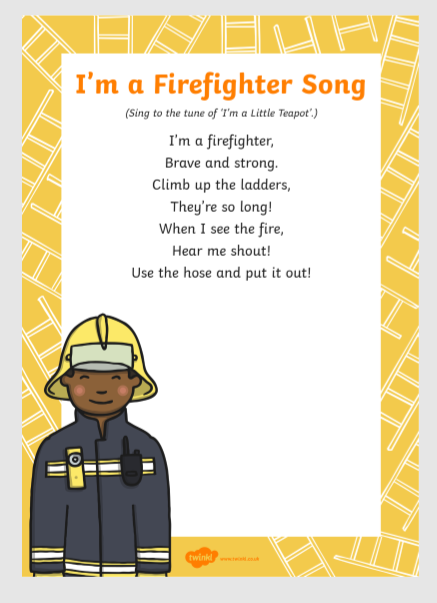 Reading:Non-fiction reader: Emergency Services This reader is a non-fiction text.  It aims to develop both reading skills and speaking and listening skills.  Each page contains a sentence for the children to read.  Through a sharing of the reader you can help your child build important literacy skills.  Allow your child to read the book at their own pace, there is no rush.  If your child is having any difficulty with reading, please let me know and I will advise on how to help.  Genre Story: Who Will Save the Day? (Gill Explore: Click on Unit 8-Genre Story eBooks)The Genre Stories provide a shared reading experience with parents.  Each story has a dual text, an adult text that can be listened to using the audio function or read aloud by the parent and a simplified child’s text that the child can join in with reading some of the words.There is a work card available online to accompany the reader-see Literacy Station downloadable material for Unit 8. Listen to the read-aloud of the story online. Talk about the character and setting in the story.Writing: Write a few sentences about the topic of Firefighters.           Talk, draw and write about the topic in your copy. ***N.B.   A sentence or two is plenty.  Some children may be able for more, but writing at this stage should be slow and steady, so don’t spend too long at one sitting, just a few minutes.  Some children may need you to write it for them on the top line and they will copy it underneath.  That is fine.  Every child will be different.  Give them plenty of help with spelling and get them to try to sound out simple words if they can.  Even if they can only come up with the initial letter of the word, that’s still a good start. Afterwards, get them to share their work with others, either in your house or your extended family on video calls, and read aloud what they wrote.  Lots of praise will help them develop a sense of pride and boost their confidence with writing (and hopefully motivate them to write more). Additional ideas/extension activities: My News/Diary: Writing simple personal ‘news’ is useful for helping practice handwriting, basic sight words spelling, and conventions of writing such as sentence structure and grammar.  Capital letters and full stops are what we concentrate on in Junior Infants, as well as sizing of the letters and using ‘finger spaces’ between words.  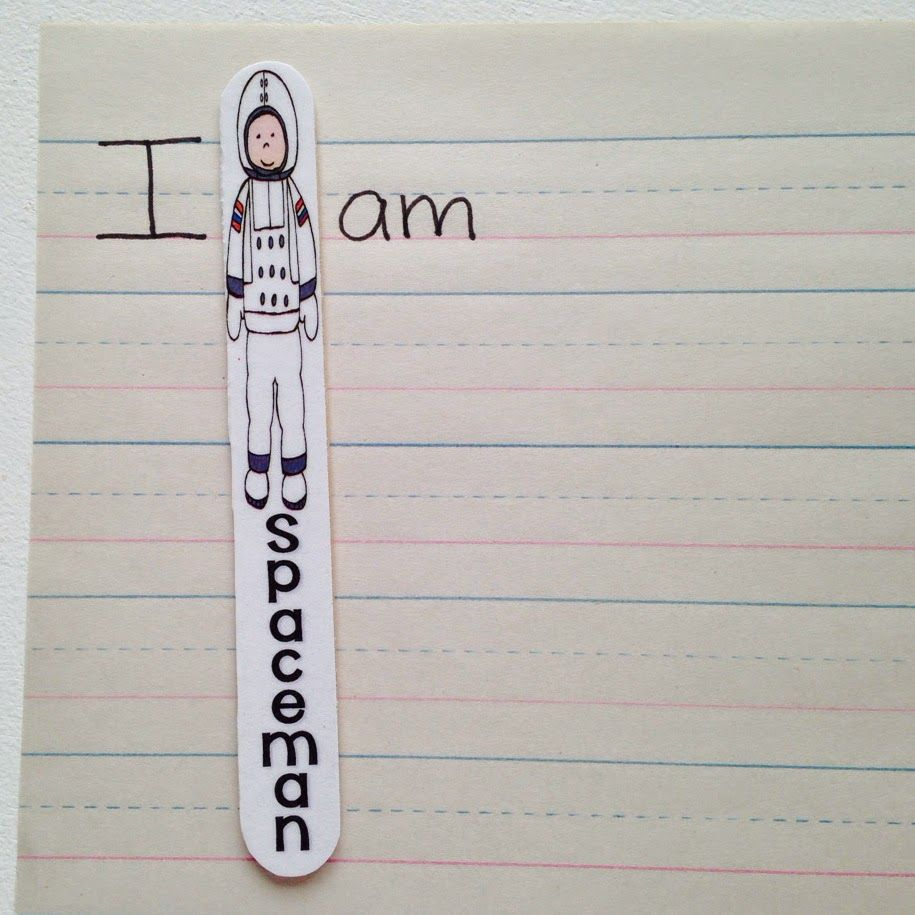 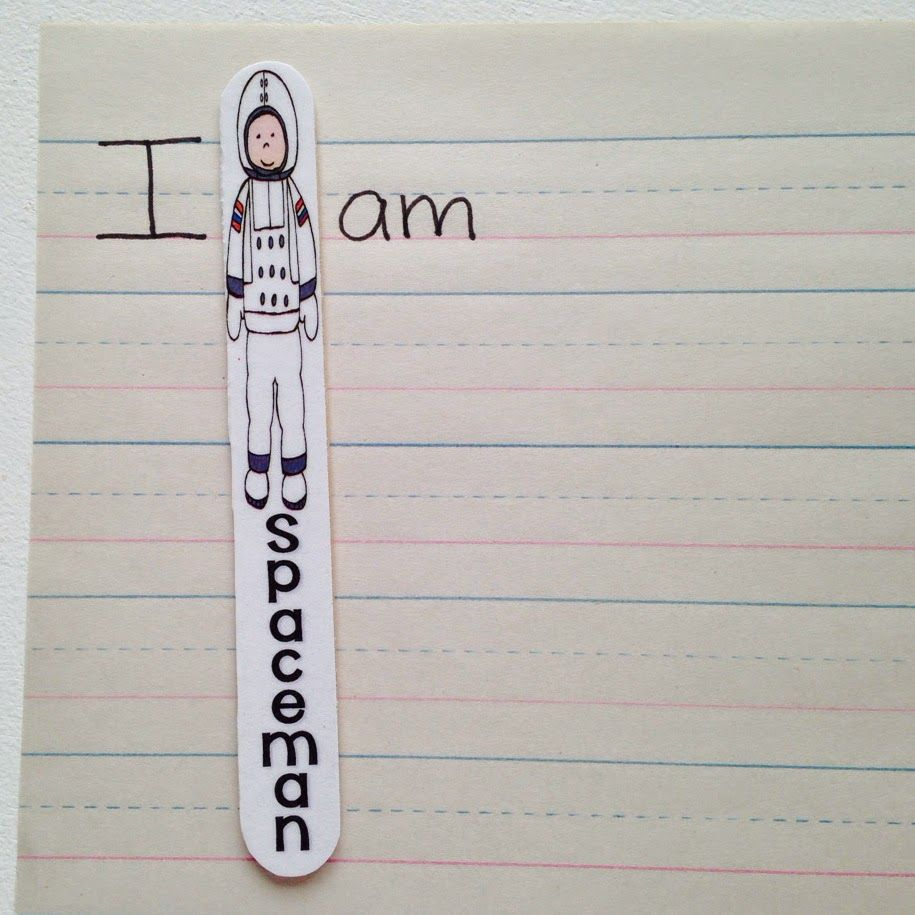 Tip: Use a lollipop stick or similar sized piece of card ‘Spaceman’ as a spacer between words can help children with this concept. Your child could decorate it themselves. Phonics and Sight Words:‘Op’ words: Revision of the ‘op’ family of words.  See if your child can list any words ending in ‘op’, eg. Top, mop, shop, pop, flop, stop, drop, hop, etc. See if they can write out the list of words after they have said them orally.  Can they spot the pattern? (ending with ‘_op’)  Can they sound them out and spell them by themselves?It’s very important for them to keep revising their sounds, to practice blending the letters to make words-eg- “c-a-t” says “cat” and practice the sight words which Ms. O’Toole sent home.   I will pop lots of links to free Literacy resources on the website later in the week if they prefer to use online activities to motivate learning.                Aistear Ideas:Our Aistear theme for the fortnight would have been ‘The Fire Station’.  If you’d like to, here are some ideas for at home:Socio-dramatic play: Set up a fire station using chairs, desk and plastic food for the canteen areaCushions and blankets for sleeping areaFire engine could be made from a cardboard boxPhone to answer emergency callsFirefighter hat or costume if you already have one at homeBuckets or water spray bottle to use as fire extinguisher, rope to use as a hoseRole-play scenarios:Eating in the canteenMaking/Answering an emergency callGetting ready for an emergencySleeping in the sleeping areaFighting a fireRescuing an animal in distressConstruction/Junk art/Sensory Play:Design then build a fire station from lego or small blocksUse various junk materials to make a fire engine, eg, shoe boxes, yoghurt pots, glue, Sellotape, scissors, paintbrushes, paint.  Or they could make a fire extinguisher from an empty lemonade bottle.  Water play: Car wash for emergency vehicles-use toy vehicles, washing up liquid, scrubbing brushes, nail brush, old toothbrush, sponges, etc. Foam tray: Firefighting foam (shaving foam)-hide objects in it and children use their sense of touch to figure out what each item is. Small World: If you have some toy emergency vehicles, you could make a street map on an old flattened out cardboard box or large sheet of paper.  The children could also build lego houses on the streets and create traffic lights, street lamps, shops, etc.  MathsThe Story of ZeroBusy at Maths materials online at mycjfallon.ie, Busy at Maths Pupils’ Textbook: pages 99, 100, 101, 102. Home School Links Book: page 29Online Activity Links (optional)Page 99:  http://data.cjfallon.ie/resources/19596/activity-99/index.html  Page 100: http://data.cjfallon.ie/resources/19596/activity-100/index.html  Page 101: http://data.cjfallon.ie/resources/19596/activity-101/index.html Page 102: http://data.cjfallon.ie/resources/19596/activity-102/index.html Mathematical language: Start at the dot, go around, down and around againg, zero, one, two, three, four, five, how many?, set, more, ring, trace, colour, write, count.The Home School Links page for this topic is attached below: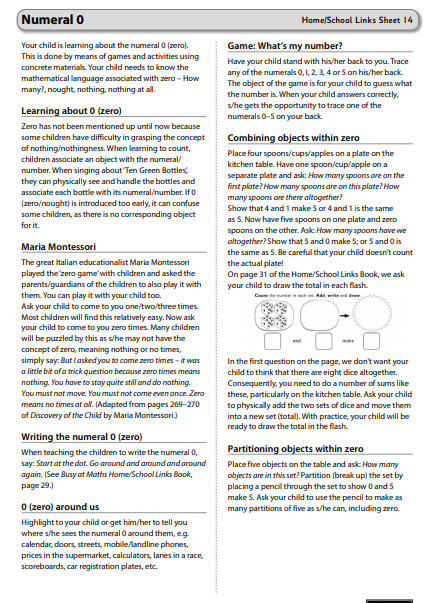 GaeilgeIf you don’t feel confident with Gaeilge, don’t worry. There is a free app called DuoLingo which is quite simple and pupils seem to enjoy it.  This might be an option.  If you do want to attempt it, I’ve translated this week’s story and tasks below.  Abair Liom B has some nice songs and rhymes online also. Abair Liom B All resources for the Abair Liom Programme are available free on www.folensonline.ie . To set up an account, follow the steps below:Go to Folensonline.ie and click RegisterSelect TeacherFill in a username, email and passwordWhen asked for Roll Number, use the code: Prim20 Type ‘Abair Liom B’ into search bar.Under the image of ‘Abair Liom Senior Infants’, click on ‘Resources’Under ‘Lesson’, click on ‘24 Hansel agus Gretel’On the ‘Scéal’ box, click OpenPlay and listen to the story. (Translation below)There are also digital ‘Luaschártaí’ (Flashcards) based on some vocab from the story which you could use if you wish. Abair Liom B pupil’s textbook: Pages 84 & 85 (Junior Infants will need a good bit of help with this-just try your best)Page 85: 